Безопасность жизнедеятельности детейПравила поведенияНаучить ребенка безопасности – задача непростая. Но делать это нужно с самых маленьких лет. Ведь формируется культура безопасности на всю жизнь.  Конечно, самое главное при этом – собственный пример родителей.  Их безопасное поведение, соблюдение правил, забота, поддержка и защита.Как научить ребенка безопасности?Каждому возрасту нужен свой подход. Для малышей - игра лучший способ познания мира. Сгодятся сказки, сказочные герои, чье поведение обязательно нужно обсуждать с малышом, мультики. Можно дать дотронуться до теплой кружки или утюга пальчиком – научить, что такое «горячо». Не достаточно просто запрещать и говорить «нельзя», нужно объяснять почему.Школьникам постарше – моделировать путь из школы домой, различные ситуации. Проиграть по ролям, что будет делать ваш ребенок, если... Подросткам – давать нужную литературу для раздумий, жизненные примеры и обращение к авторитетам.Даже взрослому человеку для того, чтобы освежить в памяти какие – то знания необходимо возвращаться к ним примерно через полгода. Поэтому тему безопасности нужно повторять с детьми регулярно.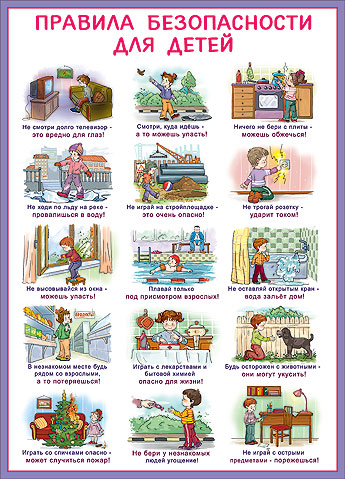 